We gather in solidarity with women religious forCommunal Contemplative Prayer – Date, 202xSettle into the immense Love in which we live and move and have our being....Most Holy One, my Beloved One, In this moment I turn my entire self towards youas a flower turns to absorb sunlight,as children lift their faces and arms to welcome summer rain. I turn my entire self to you, I tune myself to youas I feel the music of your presence in me.Follow the path of these words, or simply follow the Spirit.A prayer by Blessed John Henry Newman (1801-1890)One of Mother Teresa’s favorite prayers, prayed daily by the Missionaries of Charity,shared with us by Shirley HaleyDear Lord, help me to spread Your fragrance wherever I go.
Flood my soul with Your spirit and life.
Penetrate and possess my whole being so utterly, that my life may only be a radiance of Yours.
Shine through me, and be so in me that every soul I come in contact with may feel Your presence in my soul.
Let them look up and see no longer me, but only You! 
Stay with me and then I shall begin to shine as You shine, so to shine as to be a light to others.
The light, O Lord, will be all from You; 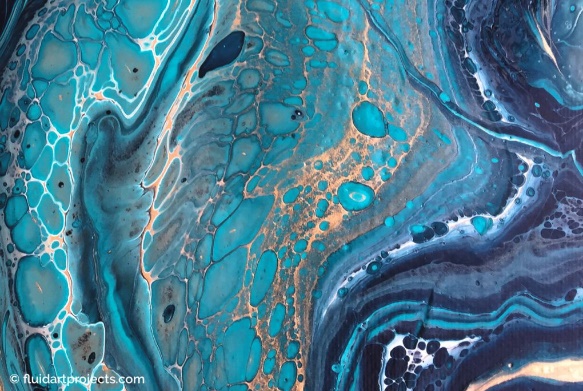 none of it will be mine.
It will be You shining on others through me.
Let me thus praise You the way You love best, by shining on those around me.
Let me preach You without preaching, not by words but by my example, by the catching force of the sympathetic influence of what I do, the evident fullness of the love my heart bears to You.
Amen.30 minutes of silenceWe welcome one another’s reflections and prayers.Closing:   Dear God, may we never forget how much we need each other. After all, we are connected through your creation. Let us not be afraid to talk, to laugh, to cry, and to share stories and our lives with each other. Amen.Or:  Come, Holy Spirit.  Fill the hearts of your faithful and kindle in us the fire of your love.  Send forth your Spirit and we shall be created, and You shall renew the face of Earth.  Amen.Settling in:  modified from Sacred Space, a website of the Irish JesuitsImage:  from https://www.sciencelovesart.org/calendar/paint-pouring First Closing prayer option:  Maria Shriver’s Sunday Paper https://www.mariashriversundaypaper.com/